DNA v. RNA Venn Diagram – Use your notes and the textbook to complete the diagram.			Name: __________________________________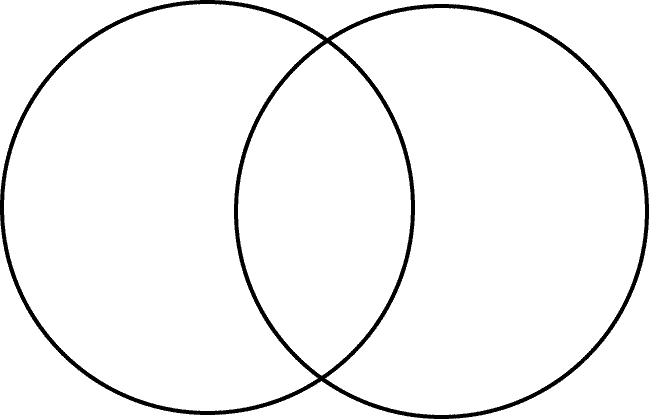 